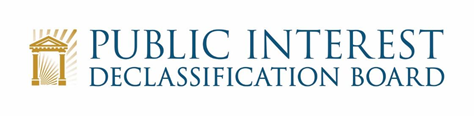 April 19, 20234:30 – 6:00 p.m.TeleconferenceExecutive SessionWelcome and Introductory Remarks					4:30 – 4:35Mark Bradley, Executive SecretaryBriefing on Executive Order 14028:					4:35 – 4:55Improving the Nation's Cybersecurity				Larry Clark, ISOO Operations, Industrial Security & CUI StaffClassification Reform - a discussion with SSCI Staff		4:55 - 5:25Evan Gottesman and Jon Rosenwasser (SSCI Majority Staff); Nic Adams (SSCI Minority Staff) All BoardIntern Presentation on Work this Semester				5:25 - 5:40	Rachel LegowNPEC/ABA Event							5:40– 5:50Ezra CohenUpdate on Columbia’s Request to host a PIDB Meeting		5:50 - 6:00(early 2024)	Ezra Cohen, Carter BurwellClosing Remarks							6:00